R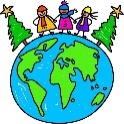 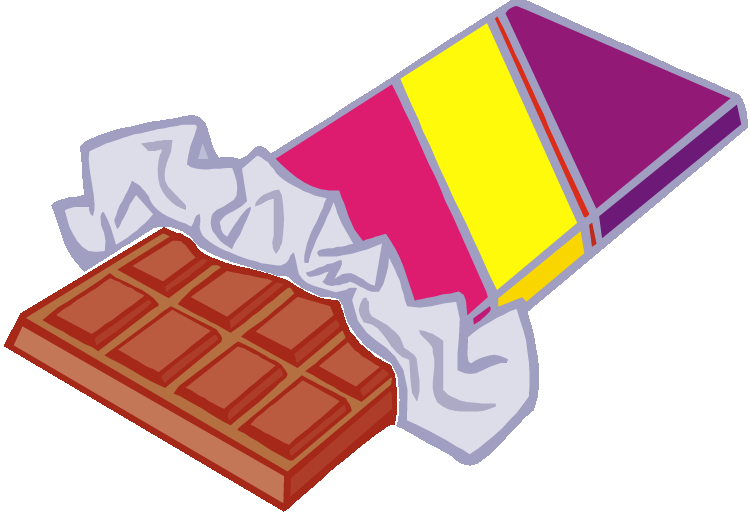 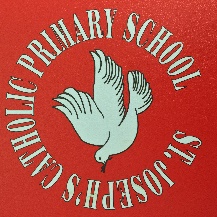 